	EMAITZEN TAULAK:	OSASUN DETERMINATZAILEAK:Faktore psikosozialakGizarte-laguntza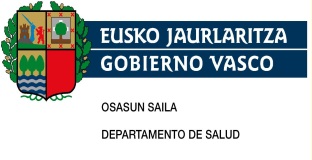 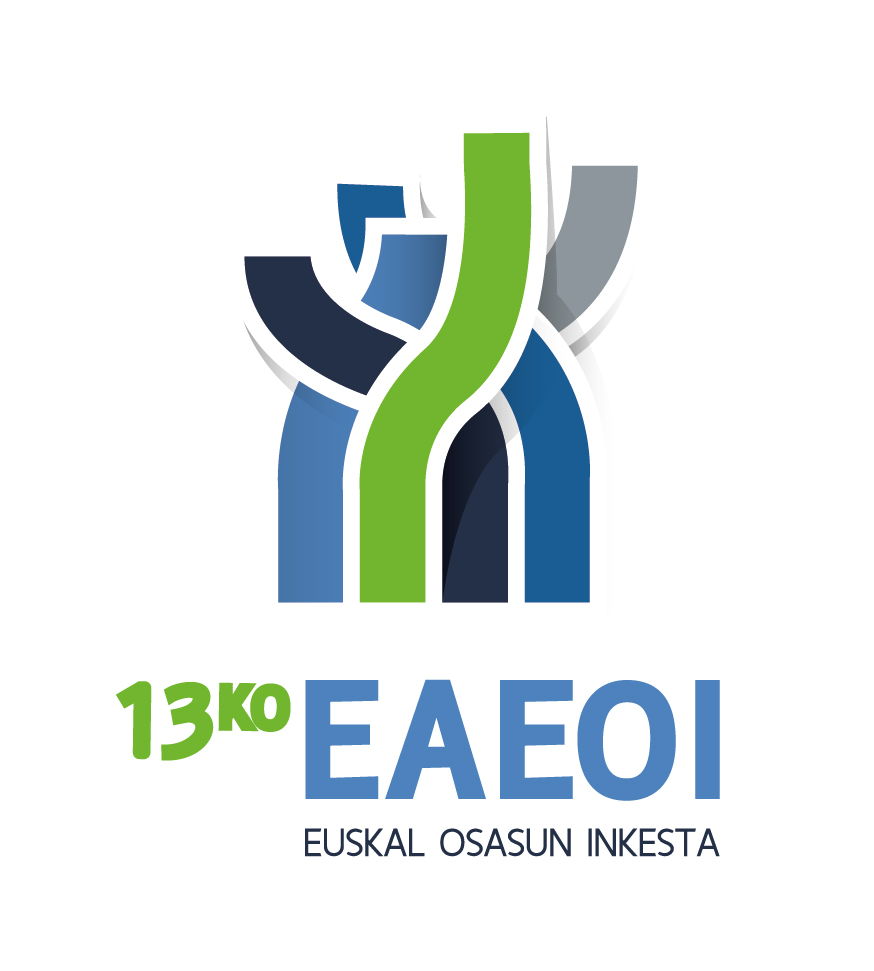 AURKIBIDEA92. taula: Konfiantzazko laguntzaren (laguntzaren gabezia,DUKEren laguntza sozialeko eskala<=18) banaketa, sexua, adina eta lurralde historikoa kontuan izanik	193. taula: Konfiantzazko laguntzaren (laguntzaren gabezia,DUKEren laguntza sozialeko eskala<=18) banaketa, sexua, adina eta klase soziala kontuan izanik	494. taula: Konfiantzazko laguntzaren (laguntzaren gabezia,DUKEren laguntza sozialeko eskala<=18) banaketa, sexua, adina eta ikasketa-maila kontuan izanik	1095. taula: Laguntza  afektiboaren (laguntzaren gabezia,DUKEren laguntza sozialeko eskala<=15) banaketa, sexua, adina eta lurralde historikoa kontuan izanik	1396. taula: Laguntza  afektiboaren (laguntzaren gabezia,DUKEren laguntza sozialeko eskala<=15) banaketa, sexua, adina eta klase soziala kontuan izanik	1697. taula: Laguntza  afektiboaren (laguntzaren gabezia,DUKEren laguntza sozialeko eskala<=15) banaketa, sexua, adina eta ikasketa-maila kontuan izanik*	2298. taula: Konfiantzazko laguntzaren gabezia duten pertsonen prebalentzia (%), sexua, adina eta lurralde historikoa kontuan izanik	2599. taula: Konfiantzazko laguntzaren gabezia duten pertsonen prebalentzia (%), sexua, adina eta klase soziala kontuan izanik	26100. taula: Konfiantzazko laguntzaren gabezia duten pertsonen prebalentzia (%), sexua, adina eta ikasketa-maila kontuan izanik*	27101. taula: Laguntza afektiboaren gabezia duten pertsonen prebalentzia (%), sexua, adina eta lurralde historikoa kontuan izanik	28102. taula: Laguntza afektiboaren gabezia duten pertsonen prebalentzia (%), sexua, adina eta klase soziala kontuan izanik	29103. taula: Laguntza afektiboaren gabezia duten pertsonen prebalentzia (%), sexua, adina eta ikasketa-maila kontuan izanik*	30Batez bestekoaDesbiderapen estandarraMediana25 pertzentila75 pertzentilaGizonezkoakGuztiraEAE28,95,630,026,033,0GizonezkoakGuztiraAraba30,04,431,027,035,0GizonezkoakGuztiraGipuzkoa28,75,329,026,033,0GizonezkoakGuztiraBizkaia28,76,330,025,033,0Gizonezkoak15-24EAE30,35,431,028,035,0Gizonezkoak15-24Araba31,63,533,029,035,0Gizonezkoak15-24Gipuzkoa29,55,030,027,033,0Gizonezkoak15-24Bizkaia30,56,532,028,035,0Gizonezkoak25-44EAE29,16,630,026,033,0Gizonezkoak25-44Araba30,35,532,028,035,0Gizonezkoak25-44Gipuzkoa28,86,330,026,033,0Gizonezkoak25-44Bizkaia29,07,330,026,033,0Gizonezkoak45-64EAE28,35,329,025,033,0Gizonezkoak45-64Araba29,44,031,026,034,0Gizonezkoak45-64Gipuzkoa28,05,228,025,033,0Gizonezkoak45-64Bizkaia28,26,029,024,033,0Gizonezkoak65-74EAE28,84,430,025,033,0Gizonezkoak65-74Araba29,13,730,026,034,0Gizonezkoak65-74Gipuzkoa29,44,330,027,034,0Gizonezkoak65-74Bizkaia28,44,929,024,033,0Gizonezkoak>=75EAE28,75,230,025,033,0Gizonezkoak>=75Araba30,03,932,028,035,0Gizonezkoak>=75Gipuzkoa29,04,530,027,033,0Gizonezkoak>=75Bizkaia28,36,130,025,033,0EmakumezkoakGuztiraEAE29,05,230,026,033,0EmakumezkoakGuztiraAraba29,14,330,026,034,0EmakumezkoakGuztiraGipuzkoa29,14,930,027,033,0EmakumezkoakGuztiraBizkaia28,95,830,026,033,0Emakumezkoak15-24EAE30,44,932,028,034,0Emakumezkoak15-24Araba30,74,933,028,035,0Emakumezkoak15-24Gipuzkoa30,64,131,028,034,0Emakumezkoak15-24Bizkaia30,25,531,028,034,0Emakumezkoak25-44EAE29,65,931,027,033,0Emakumezkoak25-44Araba29,45,230,027,034,0Emakumezkoak25-44Gipuzkoa29,65,931,027,033,0Emakumezkoak25-44Bizkaia29,86,231,027,033,0Emakumezkoak45-64EAE28,55,030,025,033,0Emakumezkoak45-64Araba28,93,930,026,033,0Emakumezkoak45-64Gipuzkoa28,14,728,025,033,0Emakumezkoak45-64Bizkaia28,55,830,026,033,0Emakumezkoak65-74EAE28,34,930,025,033,0Emakumezkoak65-74Araba27,64,428,025,033,0Emakumezkoak65-74Gipuzkoa28,74,829,025,034,0Emakumezkoak65-74Bizkaia28,15,230,024,032,0Emakumezkoak>=75EAE28,54,929,026,033,0Emakumezkoak>=75Araba29,03,529,027,034,0Emakumezkoak>=75Gipuzkoa29,54,330,027,035,0Emakumezkoak>=75Bizkaia27,85,729,024,032,0Sexu biakGuztiraEAE29,05,430,026,033,0Sexu biakGuztiraAraba29,64,431,027,034,0Sexu biakGuztiraGipuzkoa28,95,130,026,033,0Sexu biakGuztiraBizkaia28,86,030,026,033,0Sexu biak15-24EAE30,45,231,028,035,0Sexu biak15-24Araba31,24,333,029,035,0Sexu biak15-24Gipuzkoa30,14,631,027,033,0Sexu biak15-24Bizkaia30,36,032,028,035,0Sexu biak25-44EAE29,46,331,027,033,0Sexu biak25-44Araba29,95,331,027,034,0Sexu biak25-44Gipuzkoa29,26,130,027,033,0Sexu biak25-44Bizkaia29,46,831,027,033,0Sexu biak45-64EAE28,45,229,025,033,0Sexu biak45-64Araba29,23,931,026,033,0Sexu biak45-64Gipuzkoa28,14,928,025,033,0Sexu biak45-64Bizkaia28,45,930,025,033,0Sexu biak65-74EAE28,54,730,025,033,0Sexu biak65-74Araba28,34,130,025,033,0Sexu biak65-74Gipuzkoa29,04,630,026,034,0Sexu biak65-74Bizkaia28,35,130,024,033,0Sexu biak>=75EAE28,65,030,025,033,0Sexu biak>=75Araba29,43,730,027,034,0Sexu biak>=75Gipuzkoa29,34,430,027,035,0Sexu biak>=75Bizkaia28,05,929,024,033,0Batez bestekoaDesbiderapen estandarraMediana25 pertzentila75 pertzentilaGizonezkoakGuztiraGuztira28,95,630,026,033,0GizonezkoakGuztiraI30,14,831,028,034,0GizonezkoakGuztiraII29,65,031,027,033,0GizonezkoakGuztiraIII29,45,130,026,034,0GizonezkoakGuztiraIV28,45,829,025,033,0GizonezkoakGuztiraV28,26,530,025,033,0Gizonezkoak15-24Guztira30,35,531,027,035,0Gizonezkoak15-24I30,94,631,029,034,0Gizonezkoak15-24II31,34,833,028,035,0Gizonezkoak15-24III30,55,332,027,035,0Gizonezkoak15-24IV30,05,531,027,035,0Gizonezkoak15-24V29,47,432,026,034,0Gizonezkoak25-44Guztira29,16,630,026,033,0Gizonezkoak25-44I30,75,032,028,034,0Gizonezkoak25-44II30,15,031,028,033,0Gizonezkoak25-44III29,75,931,027,034,0Gizonezkoak25-44IV28,66,930,026,033,0Gizonezkoak25-44V27,78,130,024,033,0Gizonezkoak45-64Guztira28,35,329,025,033,0Gizonezkoak45-64I29,44,831,026,033,0Gizonezkoak45-64II28,65,230,025,033,0Gizonezkoak45-64III28,94,829,025,033,0Gizonezkoak45-64IV27,85,629,024,033,0Gizonezkoak45-64V28,05,228,024,032,0Gizonezkoak65-74Guztira28,84,430,025,033,0Gizonezkoak65-74I29,94,231,026,034,0Gizonezkoak65-74II28,24,530,024,033,0Gizonezkoak65-74III28,74,529,025,034,0Gizonezkoak65-74IV28,74,530,025,033,0Gizonezkoak65-74V28,94,230,026,032,0Gizonezkoak>=75Guztira28,75,230,025,033,0Gizonezkoak>=75I28,45,930,025,034,0Gizonezkoak>=75II28,84,230,026,033,0Gizonezkoak>=75III29,45,031,025,035,0Gizonezkoak>=75IV28,35,330,025,033,0Gizonezkoak>=75V29,25,431,027,035,0EmakumezkoakGuztiraGuztira29,05,230,026,033,0EmakumezkoakGuztiraI30,24,831,028,034,0EmakumezkoakGuztiraII29,75,231,027,034,0EmakumezkoakGuztiraIII29,34,830,027,033,0EmakumezkoakGuztiraIV28,75,330,026,033,0EmakumezkoakGuztiraV28,25,629,025,033,0Emakumezkoak15-24Guztira30,54,932,028,034,0Emakumezkoak15-24I31,54,032,030,034,0Emakumezkoak15-24II30,35,531,028,034,0Emakumezkoak15-24III30,44,831,028,034,0Emakumezkoak15-24IV29,95,231,028,033,0Emakumezkoak15-24V31,14,132,029,034,0Emakumezkoak25-44Guztira29,75,931,027,033,0Emakumezkoak25-44I30,95,232,028,035,0Emakumezkoak25-44II30,35,231,028,034,0Emakumezkoak25-44III29,45,931,026,033,0Emakumezkoak25-44IV29,45,931,027,033,0Emakumezkoak25-44V28,86,630,026,033,0Emakumezkoak45-64Guztira28,55,030,025,033,0Emakumezkoak45-64I28,84,830,026,033,0Emakumezkoak45-64II29,05,130,027,033,0Emakumezkoak45-64III29,14,530,027,033,0Emakumezkoak45-64IV28,25,229,025,033,0Emakumezkoak45-64V27,55,629,024,032,0Emakumezkoak65-74Guztira28,35,030,025,033,0Emakumezkoak65-74I29,64,531,028,033,0Emakumezkoak65-74II29,84,432,027,034,0Emakumezkoak65-74III29,14,130,026,033,0Emakumezkoak65-74IV27,85,329,023,033,0Emakumezkoak65-74V27,45,128,024,032,0Emakumezkoak>=75Guztira28,54,929,026,033,0Emakumezkoak>=75I29,63,330,026,032,0Emakumezkoak>=75II28,35,530,023,034,0Emakumezkoak>=75III28,94,629,027,033,0Emakumezkoak>=75IV28,34,829,025,033,0Emakumezkoak>=75V28,45,429,025,034,0Sexu biakGuztiraGuztira29,05,430,026,033,0Sexu biakGuztiraI30,14,831,028,034,0Sexu biakGuztiraII29,65,131,027,034,0Sexu biakGuztiraIII29,34,930,026,033,0Sexu biakGuztiraIV28,55,630,025,033,0Sexu biakGuztiraV28,25,929,025,033,0Sexu biak15-24Guztira30,45,231,028,035,0Sexu biak15-24I31,24,332,029,034,0Sexu biak15-24II30,75,232,028,035,0Sexu biak15-24III30,45,032,028,035,0Sexu biak15-24IV30,05,331,027,035,0Sexu biak15-24V30,36,132,028,034,0Sexu biak25-44Guztira29,46,331,027,033,0Sexu biak25-44I30,85,132,028,034,0Sexu biak25-44II30,25,131,028,034,0Sexu biak25-44III29,65,931,027,033,0Sexu biak25-44IV28,96,530,026,033,0Sexu biak25-44V28,37,330,025,033,0Sexu biak45-64Guztira28,45,229,025,033,0Sexu biak45-64I29,14,830,026,033,0Sexu biak45-64II28,85,130,026,033,0Sexu biak45-64III29,04,630,026,033,0Sexu biak45-64IV27,95,429,024,033,0Sexu biak45-64V27,65,529,024,032,0Sexu biak65-74Guztira28,54,730,025,033,0Sexu biak65-74I29,84,231,026,033,0Sexu biak65-74II29,04,531,025,033,0Sexu biak65-74III28,94,330,026,033,0Sexu biak65-74IV28,24,930,024,033,0Sexu biak65-74V27,75,028,025,032,0Sexu biak>=75Guztira28,65,030,025,033,0Sexu biak>=75I29,14,530,026,034,0Sexu biak>=75II28,45,130,024,034,0Sexu biak>=75III29,14,730,027,034,0Sexu biak>=75IV28,35,029,025,033,0Sexu biak>=75V28,65,429,026,034,0Batez bestekoaDesbiderapen estandarraMediana25 pertzentila75 pertzentilaGizonezkoakGuztiraGuztira28,95,630,026,033,0GizonezkoakGuztiraIkasket. gabe, lehen hezk.28,55,330,025,033,0GizonezkoakGuztiraOinarrizko big. hezk.28,36,430,025,034,0GizonezkoakGuztiraGoi mailako big. hezk.29,15,630,026,033,0GizonezkoakGuztiraHirugarren hezkuntza29,75,031,027,034,0Gizonezkoak15-24Guztira30,35,431,028,035,0Gizonezkoak15-24Ikasket. gabe, lehen hezk.31,24,433,028,035,0Gizonezkoak15-24Oinarrizko big. hezk.29,66,231,026,035,0Gizonezkoak15-24Goi mailako big. hezk.30,45,131,028,035,0Gizonezkoak15-24Hirugarren hezkuntza31,65,233,030,035,0Gizonezkoak25-44Guztira29,16,630,026,033,0Gizonezkoak25-44Ikasket. gabe, lehen hezk.28,37,130,025,033,0Gizonezkoak25-44Oinarrizko big. hezk.28,18,330,024,034,0Gizonezkoak25-44Goi mailako big. hezk.29,26,230,027,033,0Gizonezkoak25-44Hirugarren hezkuntza30,15,632,027,034,0Gizonezkoak45-64Guztira28,35,329,025,033,0Gizonezkoak45-64Ikasket. gabe, lehen hezk.28,15,229,024,033,0Gizonezkoak45-64Oinarrizko big. hezk.27,56,229,023,033,0Gizonezkoak45-64Goi mailako big. hezk.28,55,329,025,033,0Gizonezkoak45-64Hirugarren hezkuntza28,94,629,026,032,0Gizonezkoak65-74Guztira28,84,430,025,033,0Gizonezkoak65-74Ikasket. gabe, lehen hezk.28,74,429,025,033,0Gizonezkoak65-74Oinarrizko big. hezk.28,34,428,025,034,0Gizonezkoak65-74Goi mailako big. hezk.28,84,831,025,033,0Gizonezkoak65-74Hirugarren hezkuntza29,93,931,027,034,0Gizonezkoak>=75Guztira28,75,230,025,033,0Gizonezkoak>=75Ikasket. gabe, lehen hezk.28,65,230,025,033,0Gizonezkoak>=75Oinarrizko big. hezk.29,05,731,028,033,0Gizonezkoak>=75Goi mailako big. hezk.29,14,630,025,034,0Gizonezkoak>=75Hirugarren hezkuntza28,55,230,025,034,0EmakumezkoakGuztiraGuztira29,05,230,026,033,0EmakumezkoakGuztiraIkasket. gabe, lehen hezk.28,35,229,025,033,0EmakumezkoakGuztiraOinarrizko big. hezk.28,75,330,026,033,0EmakumezkoakGuztiraGoi mailako big. hezk.29,15,530,027,033,0EmakumezkoakGuztiraHirugarren hezkuntza30,04,631,027,034,0Emakumezkoak15-24Guztira30,44,932,028,034,0Emakumezkoak15-24Ikasket. gabe, lehen hezk.28,85,930,027,033,0Emakumezkoak15-24Oinarrizko big. hezk.30,04,831,028,033,0Emakumezkoak15-24Goi mailako big. hezk.30,94,932,028,034,0Emakumezkoak15-24Hirugarren hezkuntza30,84,032,028,034,0Emakumezkoak25-44Guztira29,65,931,027,033,0Emakumezkoak25-44Ikasket. gabe, lehen hezk.29,47,131,027,034,0Emakumezkoak25-44Oinarrizko big. hezk.28,86,730,026,033,0Emakumezkoak25-44Goi mailako big. hezk.29,36,130,027,033,0Emakumezkoak25-44Hirugarren hezkuntza30,35,031,028,034,0Emakumezkoak45-64Guztira28,55,030,025,033,0Emakumezkoak45-64Ikasket. gabe, lehen hezk.28,15,029,026,032,0Emakumezkoak45-64Oinarrizko big. hezk.28,15,529,025,033,0Emakumezkoak45-64Goi mailako big. hezk.28,55,130,025,033,0Emakumezkoak45-64Hirugarren hezkuntza29,24,430,026,033,0Emakumezkoak65-74Guztira28,34,930,025,033,0Emakumezkoak65-74Ikasket. gabe, lehen hezk.27,95,029,024,033,0Emakumezkoak65-74Oinarrizko big. hezk.28,44,929,025,033,0Emakumezkoak65-74Goi mailako big. hezk.28,25,330,026,033,0Emakumezkoak65-74Hirugarren hezkuntza30,53,731,028,034,0Emakumezkoak>=75Guztira28,54,929,026,033,0Emakumezkoak>=75Ikasket. gabe, lehen hezk.28,45,029,025,033,0Emakumezkoak>=75Oinarrizko big. hezk.29,34,330,027,034,0Emakumezkoak>=75Goi mailako big. hezk.26,95,328,024,032,0Emakumezkoak>=75Hirugarren hezkuntza30,43,931,029,034,0Sexu biakGuztiraGuztira29,05,430,026,033,0Sexu biakGuztiraIkasket. gabe, lehen hezk.28,45,229,025,033,0Sexu biakGuztiraOinarrizko big. hezk.28,55,930,025,033,0Sexu biakGuztiraGoi mailako big. hezk.29,15,530,026,033,0Sexu biakGuztiraHirugarren hezkuntza29,94,831,027,034,0Sexu biak15-24Guztira30,45,231,028,035,0Sexu biak15-24Ikasket. gabe, lehen hezk.29,95,431,027,033,0Sexu biak15-24Oinarrizko big. hezk.29,75,631,027,035,0Sexu biak15-24Goi mailako big. hezk.30,65,032,028,035,0Sexu biak15-24Hirugarren hezkuntza31,14,532,028,035,0Sexu biak25-44Guztira29,46,331,027,033,0Sexu biak25-44Ikasket. gabe, lehen hezk.28,77,131,025,033,0Sexu biak25-44Oinarrizko big. hezk.28,47,730,026,033,0Sexu biak25-44Goi mailako big. hezk.29,26,230,027,033,0Sexu biak25-44Hirugarren hezkuntza30,25,331,027,034,0Sexu biak45-64Guztira28,45,229,025,033,0Sexu biak45-64Ikasket. gabe, lehen hezk.28,15,129,025,032,0Sexu biak45-64Oinarrizko big. hezk.27,85,829,024,033,0Sexu biak45-64Goi mailako big. hezk.28,55,230,025,033,0Sexu biak45-64Hirugarren hezkuntza29,04,530,026,033,0Sexu biak65-74Guztira28,54,730,025,033,0Sexu biak65-74Ikasket. gabe, lehen hezk.28,24,829,024,033,0Sexu biak65-74Oinarrizko big. hezk.28,34,729,025,033,0Sexu biak65-74Goi mailako big. hezk.28,64,930,025,033,0Sexu biak65-74Hirugarren hezkuntza30,13,831,027,034,0Sexu biak>=75Guztira28,65,030,025,033,0Sexu biak>=75Ikasket. gabe, lehen hezk.28,45,129,025,033,0Sexu biak>=75Oinarrizko big. hezk.29,24,830,027,033,0Sexu biak>=75Goi mailako big. hezk.28,05,029,024,033,0Sexu biak>=75Hirugarren hezkuntza29,44,731,027,034,0Batez bestekoaDesbiderapen estandarraMediana25 pertzentila75 pertzentilaGizonezkoakGuztiraEAE16,92,918,015,019,0GizonezkoakGuztiraAraba17,32,418,016,020,0GizonezkoakGuztiraGipuzkoa16,82,717,015,019,0GizonezkoakGuztiraBizkaia16,93,218,015,019,0Gizonezkoak15-24EAE17,82,719,016,020,0Gizonezkoak15-24Araba18,31,919,017,020,0Gizonezkoak15-24Gipuzkoa17,42,718,016,020,0Gizonezkoak15-24Bizkaia18,02,919,017,020,0Gizonezkoak25-44EAE16,93,317,016,019,0Gizonezkoak25-44Araba17,32,918,016,020,0Gizonezkoak25-44Gipuzkoa16,73,117,015,019,0Gizonezkoak25-44Bizkaia16,93,618,016,019,0Gizonezkoak45-64EAE16,62,817,015,019,0Gizonezkoak45-64Araba17,02,218,016,019,0Gizonezkoak45-64Gipuzkoa16,52,717,015,019,0Gizonezkoak45-64Bizkaia16,53,217,015,019,0Gizonezkoak65-74EAE17,02,318,016,019,0Gizonezkoak65-74Araba17,02,018,016,019,0Gizonezkoak65-74Gipuzkoa17,22,218,016,020,0Gizonezkoak65-74Bizkaia16,92,518,015,019,0Gizonezkoak>=75EAE17,12,618,016,020,0Gizonezkoak>=75Araba17,52,118,016,020,0Gizonezkoak>=75Gipuzkoa17,12,218,016,020,0Gizonezkoak>=75Bizkaia17,13,018,016,019,0EmakumezkoakGuztiraEAE17,02,918,016,019,0EmakumezkoakGuztiraAraba16,92,518,016,019,0EmakumezkoakGuztiraGipuzkoa16,92,818,015,019,0EmakumezkoakGuztiraBizkaia17,03,218,016,019,0Emakumezkoak15-24EAE17,92,518,017,020,0Emakumezkoak15-24Araba17,82,619,017,020,0Emakumezkoak15-24Gipuzkoa18,12,318,017,020,0Emakumezkoak15-24Bizkaia17,92,618,017,020,0Emakumezkoak25-44EAE17,13,518,016,019,0Emakumezkoak25-44Araba16,93,018,016,019,0Emakumezkoak25-44Gipuzkoa16,83,717,016,019,0Emakumezkoak25-44Bizkaia17,33,518,016,019,0Emakumezkoak45-64EAE16,52,817,015,019,0Emakumezkoak45-64Araba16,62,217,015,019,0Emakumezkoak45-64Gipuzkoa16,32,616,014,019,0Emakumezkoak45-64Bizkaia16,63,218,015,019,0Emakumezkoak65-74EAE16,72,718,015,019,0Emakumezkoak65-74Araba16,42,517,015,019,0Emakumezkoak65-74Gipuzkoa17,02,518,016,020,0Emakumezkoak65-74Bizkaia16,62,918,015,019,0Emakumezkoak>=75EAE17,32,618,016,020,0Emakumezkoak>=75Araba17,31,918,016,019,0Emakumezkoak>=75Gipuzkoa17,62,318,016,020,0Emakumezkoak>=75Bizkaia17,13,118,016,020,0Sexu biakGuztiraEAE17,02,918,016,019,0Sexu biakGuztiraAraba17,12,418,016,019,0Sexu biakGuztiraGipuzkoa16,92,817,015,019,0Sexu biakGuztiraBizkaia17,03,218,016,019,0Sexu biak15-24EAE17,92,619,017,020,0Sexu biak15-24Araba18,02,319,017,020,0Sexu biak15-24Gipuzkoa17,72,518,016,020,0Sexu biak15-24Bizkaia17,92,819,017,020,0Sexu biak25-44EAE17,03,418,016,019,0Sexu biak25-44Araba17,13,018,016,019,0Sexu biak25-44Gipuzkoa16,83,417,016,019,0Sexu biak25-44Bizkaia17,13,618,016,019,0Sexu biak45-64EAE16,52,817,015,019,0Sexu biak45-64Araba16,82,218,015,019,0Sexu biak45-64Gipuzkoa16,42,617,015,019,0Sexu biak45-64Bizkaia16,63,217,015,019,0Sexu biak65-74EAE16,92,518,015,019,0Sexu biak65-74Araba16,72,318,015,019,0Sexu biak65-74Gipuzkoa17,12,418,016,020,0Sexu biak65-74Bizkaia16,82,718,015,019,0Sexu biak>=75EAE17,22,618,016,020,0Sexu biak>=75Araba17,41,918,016,020,0Sexu biak>=75Gipuzkoa17,42,318,016,020,0Sexu biak>=75Bizkaia17,13,018,016,020,0Batez bestekoaDesbiderapen estandarraMediana25 pertzentila75 pertzentilaGizonezkoakGuztiraGuztira16,92,918,015,019,0GizonezkoakGuztiraI17,32,618,016,019,0GizonezkoakGuztiraII17,32,618,016,019,0GizonezkoakGuztiraIII17,12,618,016,019,0GizonezkoakGuztiraIV16,73,018,015,019,0GizonezkoakGuztiraV16,83,218,015,019,0Gizonezkoak15-24Guztira17,82,719,016,020,0Gizonezkoak15-24I18,02,418,017,020,0Gizonezkoak15-24II18,52,019,017,020,0Gizonezkoak15-24III17,62,618,016,020,0Gizonezkoak15-24IV17,82,719,016,020,0Gizonezkoak15-24V17,33,219,015,020,0Gizonezkoak25-44Guztira16,93,317,016,019,0Gizonezkoak25-44I17,42,517,016,019,0Gizonezkoak25-44II17,42,618,016,019,0Gizonezkoak25-44III17,32,918,016,019,0Gizonezkoak25-44IV16,63,617,015,019,0Gizonezkoak25-44V16,84,017,015,020,0Gizonezkoak45-64Guztira16,62,817,015,019,0Gizonezkoak45-64I16,82,817,015,019,0Gizonezkoak45-64II16,72,817,015,019,0Gizonezkoak45-64III16,72,617,015,019,0Gizonezkoak45-64IV16,52,917,015,019,0Gizonezkoak45-64V16,32,717,014,018,0Gizonezkoak65-74Guztira17,02,318,016,019,0Gizonezkoak65-74I17,52,017,016,020,0Gizonezkoak65-74II16,82,617,015,020,0Gizonezkoak65-74III16,82,418,015,020,0Gizonezkoak65-74IV17,02,418,015,019,0Gizonezkoak65-74V17,72,118,017,020,0Gizonezkoak>=75Guztira17,12,618,016,020,0Gizonezkoak>=75I16,72,917,013,020,0Gizonezkoak>=75II18,01,919,017,020,0Gizonezkoak>=75III17,42,418,016,020,0Gizonezkoak>=75IV17,02,718,016,019,0Gizonezkoak>=75V17,22,718,016,020,0EmakumezkoakGuztiraGuztira17,02,918,016,019,0EmakumezkoakGuztiraI17,42,718,016,019,0EmakumezkoakGuztiraII17,32,918,016,019,0EmakumezkoakGuztiraIII17,02,818,016,019,0EmakumezkoakGuztiraIV16,93,018,016,019,0EmakumezkoakGuztiraV16,63,117,015,019,0Emakumezkoak15-24Guztira17,92,518,017,020,0Emakumezkoak15-24I18,41,719,018,020,0Emakumezkoak15-24II17,72,518,016,020,0Emakumezkoak15-24III18,02,218,016,020,0Emakumezkoak15-24IV17,72,919,017,020,0Emakumezkoak15-24V18,42,018,017,020,0Emakumezkoak25-44Guztira17,13,518,016,019,0Emakumezkoak25-44I17,62,818,016,019,0Emakumezkoak25-44II17,63,118,017,019,0Emakumezkoak25-44III17,03,418,016,019,0Emakumezkoak25-44IV17,03,618,016,019,0Emakumezkoak25-44V16,84,018,015,019,0Emakumezkoak45-64Guztira16,52,817,015,019,0Emakumezkoak45-64I16,52,817,015,019,0Emakumezkoak45-64II16,82,817,015,019,0Emakumezkoak45-64III16,72,717,015,019,0Emakumezkoak45-64IV16,62,817,015,019,0Emakumezkoak45-64V16,03,017,014,019,0Emakumezkoak65-74Guztira16,72,718,015,019,0Emakumezkoak65-74I17,42,418,016,019,0Emakumezkoak65-74II17,22,518,016,020,0Emakumezkoak65-74III17,02,318,015,019,0Emakumezkoak65-74IV16,42,918,015,019,0Emakumezkoak65-74V16,72,617,016,019,0Emakumezkoak>=75Guztira17,32,618,016,020,0Emakumezkoak>=75I18,11,418,017,020,0Emakumezkoak>=75II16,93,318,015,020,0Emakumezkoak>=75III17,42,418,016,020,0Emakumezkoak>=75IV17,32,518,016,020,0Emakumezkoak>=75V17,12,918,016,020,0Sexu biakGuztiraGuztira17,02,918,016,019,0Sexu biakGuztiraI17,32,618,016,019,0Sexu biakGuztiraII17,32,818,016,019,0Sexu biakGuztiraIII17,02,718,016,019,0Sexu biakGuztiraIV16,83,018,015,019,0Sexu biakGuztiraV16,73,118,015,019,0Sexu biak15-24Guztira17,92,619,017,020,0Sexu biak15-24I18,22,119,017,020,0Sexu biak15-24II18,12,319,017,020,0Sexu biak15-24III17,82,418,016,020,0Sexu biak15-24IV17,72,819,016,020,0Sexu biak15-24V17,92,718,017,020,0Sexu biak25-44Guztira17,03,418,016,019,0Sexu biak25-44I17,52,618,016,019,0Sexu biak25-44II17,52,918,016,019,0Sexu biak25-44III17,13,218,016,019,0Sexu biak25-44IV16,73,617,015,019,0Sexu biak25-44V16,84,018,015,020,0Sexu biak45-64Guztira16,52,817,015,019,0Sexu biak45-64I16,62,817,015,019,0Sexu biak45-64II16,82,817,015,019,0Sexu biak45-64III16,72,617,015,019,0Sexu biak45-64IV16,52,917,015,019,0Sexu biak45-64V16,12,917,014,019,0Sexu biak65-74Guztira16,92,518,015,019,0Sexu biak65-74I17,42,118,016,020,0Sexu biak65-74II17,02,518,016,020,0Sexu biak65-74III16,92,318,015,019,0Sexu biak65-74IV16,72,718,015,019,0Sexu biak65-74V16,92,518,016,019,0Sexu biak>=75Guztira17,22,618,016,020,0Sexu biak>=75I17,52,218,017,020,0Sexu biak>=75II17,22,919,015,020,0Sexu biak>=75III17,42,418,016,020,0Sexu biak>=75IV17,12,618,016,019,0Sexu biak>=75V17,12,918,016,020,0Batez bestekoaDesbiderapen estandarraMediana25 pertzentila75 pertzentilaGizonezkoakGuztiraGuztira16,92,918,015,019,0GizonezkoakGuztiraIkasket. gabe, lehen hezk.16,92,718,016,019,0GizonezkoakGuztiraOinarrizko big. hezk.16,93,118,015,019,0GizonezkoakGuztiraGoi mailako big. hezk.16,92,918,015,019,0GizonezkoakGuztiraHirugarren hezkuntza17,12,717,016,019,0Gizonezkoak15-24Guztira17,82,719,016,020,0Gizonezkoak15-24Ikasket. gabe, lehen hezk.18,71,719,018,020,0Gizonezkoak15-24Oinarrizko big. hezk.17,82,718,016,020,0Gizonezkoak15-24Goi mailako big. hezk.17,52,818,016,020,0Gizonezkoak15-24Hirugarren hezkuntza18,32,519,017,020,0Gizonezkoak25-44Guztira16,93,317,016,019,0Gizonezkoak25-44Ikasket. gabe, lehen hezk.16,63,817,015,019,0Gizonezkoak25-44Oinarrizko big. hezk.16,64,017,015,019,0Gizonezkoak25-44Goi mailako big. hezk.16,93,217,016,019,0Gizonezkoak25-44Hirugarren hezkuntza17,22,817,016,019,0Gizonezkoak45-64Guztira16,62,817,015,019,0Gizonezkoak45-64Ikasket. gabe, lehen hezk.16,72,817,015,019,0Gizonezkoak45-64Oinarrizko big. hezk.16,43,118,015,019,0Gizonezkoak45-64Goi mailako big. hezk.16,62,817,015,019,0Gizonezkoak45-64Hirugarren hezkuntza16,62,717,015,019,0Gizonezkoak65-74Guztira17,02,318,016,019,0Gizonezkoak65-74Ikasket. gabe, lehen hezk.17,02,318,016,019,0Gizonezkoak65-74Oinarrizko big. hezk.17,12,218,015,019,0Gizonezkoak65-74Goi mailako big. hezk.16,92,517,015,020,0Gizonezkoak65-74Hirugarren hezkuntza17,32,218,016,020,0Gizonezkoak>=75Guztira17,12,618,016,020,0Gizonezkoak>=75Ikasket. gabe, lehen hezk.17,12,618,016,019,0Gizonezkoak>=75Oinarrizko big. hezk.17,32,618,016,019,0Gizonezkoak>=75Goi mailako big. hezk.17,22,518,016,020,0Gizonezkoak>=75Hirugarren hezkuntza17,22,718,016,020,0EmakumezkoakGuztiraGuztira17,02,918,016,019,0EmakumezkoakGuztiraIkasket. gabe, lehen hezk.16,92,818,016,019,0EmakumezkoakGuztiraOinarrizko big. hezk.17,02,918,016,019,0EmakumezkoakGuztiraGoi mailako big. hezk.16,83,118,015,019,0EmakumezkoakGuztiraHirugarren hezkuntza17,32,718,016,019,0Emakumezkoak15-24Guztira17,92,518,017,020,0Emakumezkoak15-24Ikasket. gabe, lehen hezk.17,23,218,017,019,0Emakumezkoak15-24Oinarrizko big. hezk.17,92,318,016,020,0Emakumezkoak15-24Goi mailako big. hezk.18,12,519,017,020,0Emakumezkoak15-24Hirugarren hezkuntza17,92,118,016,020,0Emakumezkoak25-44Guztira17,13,518,016,019,0Emakumezkoak25-44Ikasket. gabe, lehen hezk.16,94,719,016,020,0Emakumezkoak25-44Oinarrizko big. hezk.16,93,918,016,019,0Emakumezkoak25-44Goi mailako big. hezk.16,93,518,016,019,0Emakumezkoak25-44Hirugarren hezkuntza17,52,918,016,019,0Emakumezkoak45-64Guztira16,52,817,015,019,0Emakumezkoak45-64Ikasket. gabe, lehen hezk.16,62,717,015,019,0Emakumezkoak45-64Oinarrizko big. hezk.16,72,817,015,019,0Emakumezkoak45-64Goi mailako big. hezk.16,32,917,015,019,0Emakumezkoak45-64Hirugarren hezkuntza16,62,717,015,019,0Emakumezkoak65-74Guztira16,72,718,015,019,0Emakumezkoak65-74Ikasket. gabe, lehen hezk.16,82,718,016,019,0Emakumezkoak65-74Oinarrizko big. hezk.16,62,817,015,019,0Emakumezkoak65-74Goi mailako big. hezk.16,12,817,015,018,0Emakumezkoak65-74Hirugarren hezkuntza17,72,018,016,020,0Emakumezkoak>=75Guztira17,32,618,016,020,0Emakumezkoak>=75Ikasket. gabe, lehen hezk.17,22,718,016,020,0Emakumezkoak>=75Oinarrizko big. hezk.17,72,118,016,020,0Emakumezkoak>=75Goi mailako big. hezk.16,13,216,015,019,0Emakumezkoak>=75Hirugarren hezkuntza18,02,018,017,020,0Sexu biakGuztiraGuztira17,02,918,016,019,0Sexu biakGuztiraIkasket. gabe, lehen hezk.16,92,818,016,019,0Sexu biakGuztiraOinarrizko big. hezk.16,93,018,015,019,0Sexu biakGuztiraGoi mailako big. hezk.16,83,018,015,019,0Sexu biakGuztiraHirugarren hezkuntza17,22,718,016,019,0Sexu biak15-24Guztira17,92,619,017,020,0Sexu biak15-24Ikasket. gabe, lehen hezk.17,92,719,017,020,0Sexu biak15-24Oinarrizko big. hezk.17,82,618,016,020,0Sexu biak15-24Goi mailako big. hezk.17,82,619,017,020,0Sexu biak15-24Hirugarren hezkuntza18,02,219,016,020,0Sexu biak25-44Guztira17,03,418,016,019,0Sexu biak25-44Ikasket. gabe, lehen hezk.16,74,218,015,019,0Sexu biak25-44Oinarrizko big. hezk.16,73,918,015,019,0Sexu biak25-44Goi mailako big. hezk.16,93,318,016,019,0Sexu biak25-44Hirugarren hezkuntza17,42,918,016,019,0Sexu biak45-64Guztira16,52,817,015,019,0Sexu biak45-64Ikasket. gabe, lehen hezk.16,62,717,015,019,0Sexu biak45-64Oinarrizko big. hezk.16,53,017,015,019,0Sexu biak45-64Goi mailako big. hezk.16,42,917,015,019,0Sexu biak45-64Hirugarren hezkuntza16,62,717,015,019,0Sexu biak65-74Guztira16,92,518,015,019,0Sexu biak65-74Ikasket. gabe, lehen hezk.16,92,518,016,019,0Sexu biak65-74Oinarrizko big. hezk.16,72,618,015,019,0Sexu biak65-74Goi mailako big. hezk.16,62,617,015,019,0Sexu biak65-74Hirugarren hezkuntza17,52,118,016,020,0Sexu biak>=75Guztira17,22,618,016,020,0Sexu biak>=75Ikasket. gabe, lehen hezk.17,22,618,016,020,0Sexu biak>=75Oinarrizko big. hezk.17,62,318,016,020,0Sexu biak>=75Goi mailako big. hezk.16,62,918,015,019,0Sexu biak>=75Hirugarren hezkuntza17,62,418,017,020,0EAEArabaGipuzkoaBizkaiaGizonezkoakGuztira4,82,84,95,4Gizonezkoak15-241,80,03,11,4Gizonezkoak25-445,23,46,05,4Gizonezkoak45-644,92,74,95,5Gizonezkoak65-744,83,13,56,2Gizonezkoak>=756,34,43,98,0EmakumezkoakGuztira5,25,24,15,8Emakumezkoak15-242,66,41,32,3Emakumezkoak25-443,54,53,13,5Emakumezkoak45-646,25,05,47,1Emakumezkoak65-747,99,25,78,9Emakumezkoak>=755,93,23,87,8Sexu biakGuztira5,04,04,55,6Sexu biak15-242,23,02,21,9Sexu biak25-444,43,94,64,4Sexu biak45-645,63,95,26,3Sexu biak65-746,56,24,77,7Sexu biak>=756,13,73,87,8GuztiraIIIIIIIVVGizonezkoakGuztira4,81,83,02,95,99,4Gizonezkoak15-241,80,00,02,01,76,9Gizonezkoak25-445,20,01,42,46,414,5Gizonezkoak45-644,92,46,02,26,92,9Gizonezkoak65-744,83,67,05,94,17,6Gizonezkoak>=756,316,30,03,96,79,1EmakumezkoakGuztira5,22,03,84,15,88,0Emakumezkoak15-242,60,05,03,03,30,0Emakumezkoak25-443,51,11,63,73,47,4Emakumezkoak45-646,34,24,74,27,48,9Emakumezkoak65-747,93,63,13,310,410,0Emakumezkoak>=756,00,08,36,54,88,0Sexu biakGuztira5,01,93,43,65,98,5Sexu biak15-242,20,02,72,52,43,5Sexu biak25-444,40,61,53,15,210,6Sexu biak45-645,63,25,33,37,17,2Sexu biak65-746,53,65,04,67,39,5Sexu biak>=756,16,35,85,45,68,2GuztiraIkasket. gabe, lehen hezk.Oinarrizko big. hezk.Goi mailako big. hezk.Hirugarren hezkuntzaGizonezkoakGuztira4,85,68,04,22,2Gizonezkoak15-241,80,01,92,50,0Gizonezkoak25-445,28,411,34,21,9Gizonezkoak45-644,95,19,44,42,0Gizonezkoak65-744,85,24,45,72,9Gizonezkoak>=756,35,78,34,79,1EmakumezkoakGuztira5,27,27,24,71,6Emakumezkoak15-242,610,12,81,50,0Emakumezkoak25-443,55,58,43,61,5Emakumezkoak45-646,26,79,96,02,7Emakumezkoak65-747,99,56,48,70,0Emakumezkoak>=755,96,32,614,11,4Sexu biakGuztira5,06,57,64,41,9Sexu biak15-242,25,42,22,00,0Sexu biak25-444,47,210,04,01,7Sexu biak45-645,65,99,65,12,4Sexu biak65-746,57,95,76,71,9Sexu biak>=756,16,04,69,25,5EAEArabaGipuzkoaBizkaiaGizonezkoakGuztira25,219,726,426,0Gizonezkoak15-2416,513,419,315,6Gizonezkoak25-4423,817,525,224,7Gizonezkoak45-6430,524,132,131,2Gizonezkoak65-7424,621,122,427,0Gizonezkoak>=7522,819,823,223,2EmakumezkoakGuztira24,023,825,223,3Emakumezkoak15-2413,114,910,314,3Emakumezkoak25-4421,021,923,919,1Emakumezkoak45-6430,527,835,028,5Emakumezkoak65-7426,529,123,427,8Emakumezkoak>=7521,420,918,223,4Sexu biakGuztira24,621,725,824,6Sexu biak15-2414,814,114,915,0Sexu biak25-4422,419,624,621,9Sexu biak45-6430,526,033,629,8Sexu biak65-7425,625,322,927,4Sexu biak>=7521,920,520,023,3GuztiraIIIIIIIVVGizonezkoakGuztira25,220,618,424,727,128,8Gizonezkoak15-2416,313,33,519,317,426,3Gizonezkoak25-4423,817,316,220,027,727,3Gizonezkoak45-6430,526,726,330,530,937,2Gizonezkoak65-7424,620,127,428,225,114,6Gizonezkoak>=7522,928,615,221,323,823,5EmakumezkoakGuztira24,017,620,223,724,629,0Emakumezkoak15-2412,77,112,911,717,47,0Emakumezkoak25-4421,011,312,922,622,131,7Emakumezkoak45-6430,535,227,927,629,634,8Emakumezkoak65-7426,412,321,927,329,823,8Emakumezkoak>=7521,51,635,420,020,424,0Sexu biakGuztira24,619,219,424,126,029,0Sexu biak15-2414,610,28,615,217,416,6Sexu biak25-4422,414,314,521,525,429,7Sexu biak45-6430,530,627,228,830,435,4Sexu biak65-7425,617,424,627,727,521,9Sexu biak>=7522,012,029,320,521,923,9GuztiraIkasket. gabe, lehen hezk.Oinarrizko big. hezk.Goi mailako big. hezk.Hirugarren hezkuntzaGizonezkoakGuztira25,224,526,126,622,5Gizonezkoak15-2416,53,617,319,215,8Gizonezkoak25-4423,826,027,424,618,7Gizonezkoak45-6430,528,931,431,828,9Gizonezkoak65-7424,622,125,629,621,4Gizonezkoak>=7522,823,220,823,423,0EmakumezkoakGuztira24,024,624,125,920,6Emakumezkoak15-2413,121,517,59,213,3Emakumezkoak25-4421,024,423,023,916,8Emakumezkoak45-6430,527,827,833,631,0Emakumezkoak65-7426,524,429,137,917,8Emakumezkoak>=7521,422,715,428,713,1Sexu biakGuztira24,624,625,126,321,4Sexu biak15-2414,813,217,314,014,3Sexu biak25-4422,425,425,524,317,5Sexu biak45-6430,528,329,532,730,0Sexu biak65-7425,623,527,832,220,1Sexu biak>=7521,922,917,425,918,4